Unión de Trabajador@s de la Educación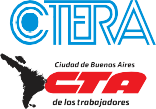 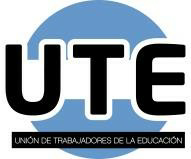 C.T.E.R.A. CapitalPersonería Gremial 1611 Inscripción Gremial 1348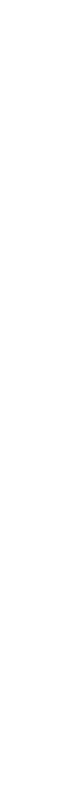 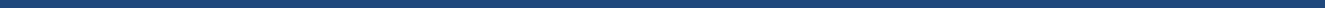 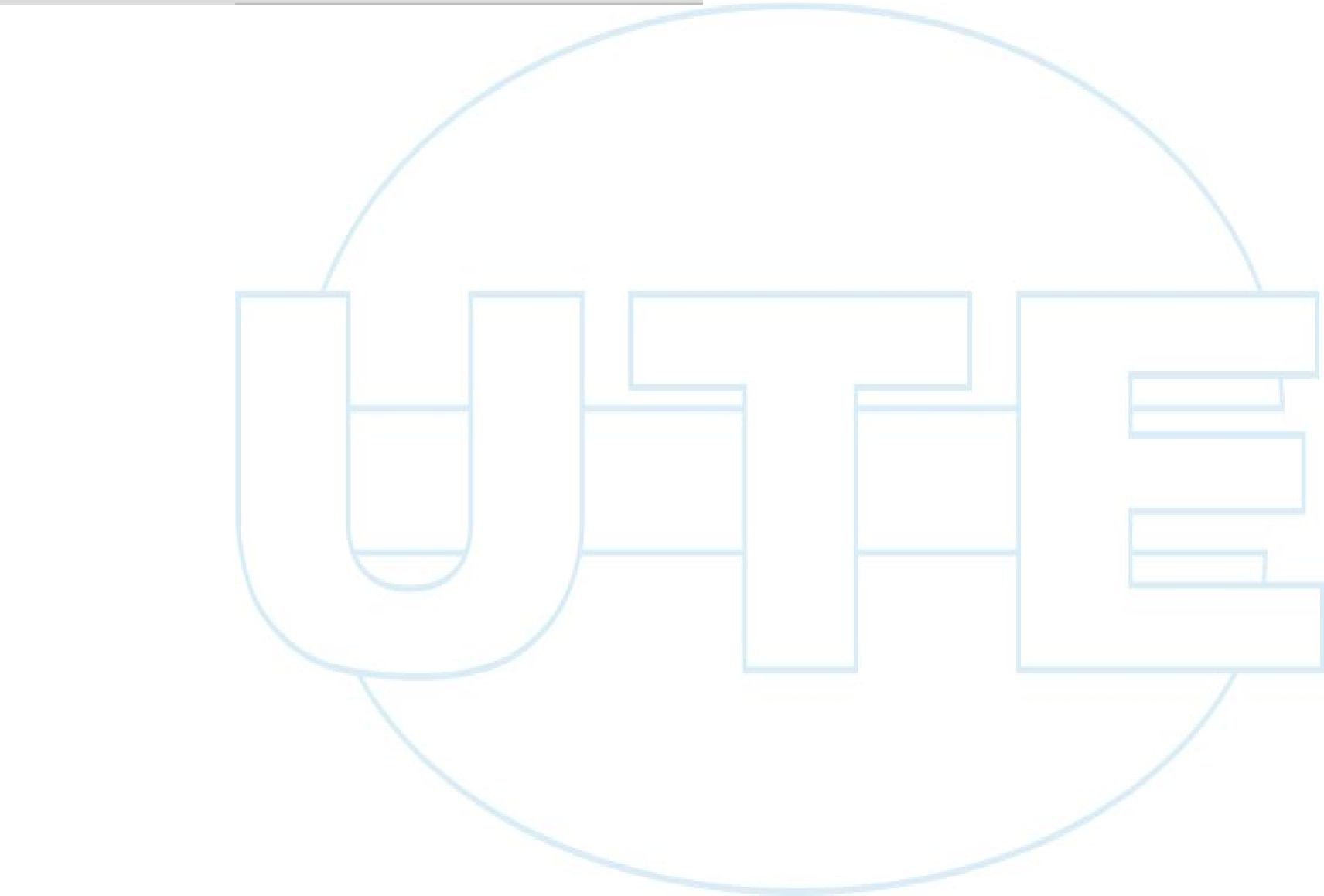 CONCURSO DE TRASLADO 2020 / VACANTES TENTATIVASVICEDIRECTO/A: 44 CARGOSTurno Completo: 8.30 a 16 .30 hsSecretaria Área Educación InicialMaría José Gutiérrezcelular:1561409509				                                        Vocal de Junta de Clasificación Docente                                                                                                                                        Marisa Vassallo                                                                                                                                        celular :1567378390D.E.EstablecimientoOrigen de la vacanteOrigen de la vacanteTurnoDirección1JARDÍN DE INF. INTEGRAL 2JUBILACION A.N.S.E.S                   RICO SUSANACJUNCAL 6901JARDÍN MATERNAL 6 JARDÍN DEL PALACIOASCENSO                               LUNA GLADYS OLGA                                                                                                                                      CPARAGUAY 16571ESCUELA INFANTIL Nº 12CREACION PLANTA ORGANICO FUNCIONAL      2019CLETONIA Y ANT.ARGENTINA(POLO MUGICA)1JIN B – SEDE –ESC14JUBILACION A.N.S.E.S                    ESARTE SILVIA PATRICIA                                                                                                                                CSARMIENTO 22501JIN C – SEDE –ESC 18JUBILACION A.N.S.E.S                    FRANCISCHETTI CECILIA                                                                                                                                 CAV.LAS HERAS 30862ESCUELA INFANTIL  2JUBILACION A.N.S.E.S                    DE VIVO VIVIANA BEATRIZ                                                                                                                               CGUARDIA VIEJA 39502JIN C – SEDE ESC 17ASCENSO                                 GAGO GISELA HAYDEE                                                                                                                                    CANGEL GALLARDO 2503JARDIN DE INFANTES COMUN 3 SAN TELMOJUBILACION A.N.S.E.S                    ABAL PATRICIA ELBA                                                                                                                                    CPIEDRAS 8604JARDÍN DE INFANTES INTEGRAL Nº 13 CREACION PLANTA ORGANICO FUNCIONAL    2019  CAV.CALABRIA Y VERA PEÑALOZA5JARDÍN DE INF.INTEGRAL 1 WALT DISNEYJUBILACION                              STRASCHNOY PAULA ANDREA                                                                                                                               CCASEROS 15555JARDÍN DE INF. INTEGRAL 2 ANTONINO ABERASTAINJUBILACION A.N.S.E.S                    IGLESIAS VIVIANA NOEMI                                                                                                                                CSAN ANTONIO 11365JARDÍN DE INFANTES COMÚN  3JUBILACION A.N.S.E.S                    GARCIA GONZALEZ INES                                                                                                                                  CLUZURIAGA 15715JIN B – SEDE-ESC 6ASCENSO                                 SISMONDA ANDREA ALEJANDRA                                                                                                                             CSAN JOSÉ 19855ESCUELA INFANTIL 7JUBILACION A.N.S.E.S                    PEREZ PERTINO MARIA DEL ROSARIO                                                                                                                       CALVARADO 32955ESCUELA INFANTIL 7ASCENSO                                 GRAÑA MARIA ELENA                                                                                                                                     CALVARADO 32955JARDÍN DE INFANTES INTEGRAL N° 15 CREACION PLANTA ORGANICO FUNCIONAL      2019CANDRÉS FERRYRA 37056JARDÍN DE INFANTES COMÚN  4ASCENSO                                 BORGATELLO MARISA ANA                                                                                                                                 CCASTRO BARROS 9656JARDÍN DE INF.INTEGRAL 10 FRANCISCO PASCASIOMORENOASCENSO                                 SAAVEDRA SILVINA DEL CARMEN                                                                                                                           CRONDEAU 27516JIN B – SEDE-ESC 11ASCENSO                                 CAFFERATA MARCELA ALEJANDRA                                                                                                                           CHUMBERTO1°31717JARDÍN DE INFANTES COMÚN 2 PROF. MARINA M. RAVIOLIASCENSO                                 GRAZIANO MARIELA VANESA                                                                                                                               CCAMPICHUELO 1008ESCUELA INFANTIL 4JUBILACION A.N.S.E.S                    MOHARRA LAURA ISABEL                                                                                                                                  7.30 a 15.30VICTOR MARTINEZ 17808JIN C – SEDE-ESC 24JUBILACION A.N.S.E.S                    NAON CLAUDIA ALEJANDRA                                                                                                                                CSARAZA 4709JARDÍN DE INF. INTEGRAL 1JUBILACION A.N.S.E.S                    GARCIA MONICA VIVIANA                                                                                                                                 CURIARTE 22379JARDIN INFANTES INTEGRAL 12CREACION PLANTA ORGANICO FUNCIONAL    2019  CZAPATA 44910JARDÍN DE INF. INTEGRAL 2JUBILACION A.N.S.E.S                    NANTON GABRIELA CECILIA                                                                                                                               CSUCRE 228410JARDÍN DE INFANTES COMÚN 5 PABLO PICASSOCREACION PLANTA ORGANICO FUNCIONAL      CPICO 268910JARDÍN MATERNAL 7ASCENSO                                 MONTALTO PATRICIA NORA                                                                                                                                8 a 16VUELTA DE OBLIGADO 355711JIN A – SEDE-ESC 20ASCENSO                                 LAMELA LAURA INES                                                                                                                                     CB.F.MORENO 365212JARDÍN MATERNAL 5 HTAL. GRAL. DR. T. ALVAREZJUBILACION A.N.S.E.S                    BRUZZONE SILVIA BEATRIZ                                                                                                                               7 a 15ARANGUREN 260512JIN C SEDE-ESC 11JUBILACION A.N.S.E.S                    DE MATEO ALICIA MONICA                                                                                                                                CBAHIA BLANCA 155114JARDÍN MATERNAL 1 M. PAULA ALBARRACÍNJUBILACION A.N.S.E.S                    DEVITO NORA SILVIA                                                                                                                                    CLEIVA 427414JIN C – SEDE-ESC 3JUBILACION A.N.S.E.S                    DIAZ IRENE BEATRIZ                                                                                                                                    CGIRARDOT 194614JARDÍN DE INFANTES INTEGRAL Nº 5 CREACION PLANTA ORGANICO FUNCIONAL      2018CAV.CHORROARIN 36515JARDÍN DE INFANTES COMÚN  1ASCENSO                                 MACRI MARIA INES                                                                                                                                      CROGELIO YRURTIA 580619ESCUELA INFANTIL 4 B. R.CARRILLOJUBILACION A.N.S.E.S                    FURCI GRACIELA EDITH                                                                                                                                  9.30 a 17.30LACARRA 220219JIN A SEDE LA CALESITA DE POMPEYA-ESC 8ASCENSO                                 RAMOS FERNANDA SUSANA                                                                                                                                 CCAARLOS BERG 346019ESCUELA INFANTIL 11REN.DEFINITIVA JUBILACION               HARA ADELA SILVIA                                                                                                                                     CMARTINEZ CASTRO 318520JIN B – SEDE-ESC 8JUBILACION A.N.S.E.S                    SORO CLAUDIA ALICIA                                                                                                                                   CFONROUGE 37020JARDÍN DE INFANTES INTEGRAL 13 CREACION PLANTA ORGANICO FUNCIONAL      CMONTE 745020JARDÍN DE INFANTES INTEGRAL 14 JUBILACION A.N.S.E.S                    VALLADARES MARISA EMMA                                                                                                                                8.45 a 16.15PASAJE IRUPÉ 683521JARDÍN DE INFANTES COMÚN  4JUBILACION A.N.S.E.S                    TRECCARICHI SILVIA                                                                                                                                    CJ.RUCCI 396121JIN A – SEDE-ESC 4ASCENSO                                 LILENTAL FABIANA REBECA                                                                                                                               CAV.RIESTRA 503021ESCUELA INFANTIL 5 ASCENSO                                 BELANO SANDRA ROXANA                                                                                                                                  10 a 18FONROUGE 421121JARDÍN DE INFANTES INTEGRAL Nº 9 ASCENSO                                 CHOREN ANALIA VERONICA                                                                                                                                COLASCOAGA 5001